РЕШЕНИЕСовета депутатов муниципального образования «Большеучинское»О БЮДЖЕТЕ МУНИЦИПАЛЬНОГО ОБРАЗОВАНИЯ «БОЛЬШЕУЧИНСКОЕ»   НА 2016 ГОД Принято  17 декабря  2015  годаВ соответствии с Бюджетным кодексом Российской Федерации, Федеральным законом "Об общих принципах организации местного самоуправления в Российской Федерации", руководствуясь Уставом муниципального образования «Большеучинское»,СОВЕТ ДЕПУТАТОВ РЕШИЛ:Статья 1. Основные характеристики бюджета муниципального образования «Большеучинское» на 2016 год              1.Утвердить основные характеристики бюджета муниципального образования «Большеучинское» на 2016 год:           1) прогнозируемый общий объем доходов согласно классификации  доходов бюджетов Российской Федерации в  сумме 3 482,5 тыс. рублей, в том числе объём межбюджетных трансфертов, получаемых из бюджета муниципального образования «Можгинский район», в сумме 1 297,5 тыс. рублей, согласно приложению 1 к настоящему  решению;           2) общий объем расходов бюджета в сумме 3 482,5тыс. рублей;          3) верхний предел муниципального внутреннего долга муниципального образования  на 1 января 2017 года в сумме 0 тыс. руб., в том числе верхний предел долга по муниципальным гарантиям  0 тыс.рублей;         4)  предельный объем муниципального долга на 2016 год в сумме  0 тыс. рублей.         5) дефицит бюджета муниципального образования в сумме  0 тыс. рублей.Статья 2. Нормативы распределения доходов в бюджет муниципального образования «Большеучинское»           1. В соответствии с пунктом 2 статьи 184.1 Бюджетного кодекса Российской Федерации утвердить нормативы распределения доходов  в бюджет муниципального образования «Большеучинское»,  согласно приложению 2 к настоящему решению.Статья 3. Главные администраторы доходов и главные администраторы источников финансирования дефицита бюджета муниципального образования «Большеучинское»       1.  Утвердить перечень главных администраторов доходов  бюджета муниципального образования «Большеучинское» согласно приложению 3 к настоящему решению.        2. Утвердить перечень главных администраторов источников финансирования  дефицита бюджета муниципального образования «Большеучинское»  согласно приложению 4 к настоящему решению.       3.  В случае изменения состава и (или) функций главных администраторов доходов бюджета или главных администраторов источников финансирования дефицита бюджета муниципального образования  «Большеучинское», а также изменения принципов назначения и присвоения, структуры кодов классификации доходов бюджетов Российской Федерации и классификации источников финансирования дефицитов бюджетов внесение изменений в перечень главных администраторов доходов бюджета и а перечень главных администраторов источников финансирования дефицита бюджета муниципального образования, а также в состав закрепленных за ними кодов классификации доходов бюджетов Российской Федерации  или классификации источников финансирования дефицита бюджета осуществляется Управлением финансов Администрации муниципального образования «Можгинский район» без внесения изменений в настоящее решение.       4. Главные администраторы доходов бюджета муниципального образования  «Большеучинское», по согласованию с Управлением финансов Администрации муниципального образования «Можгинский район» вправе наделить свои подразделения и (или) подведомственные им казенные учреждения отдельными полномочиями главных администраторов доходов бюджета муниципального образования  путем издания соответствующего нормативного правового акта.Статья 4. Бюджетные ассигнования  бюджета муниципального образования  «Большеучинское»         1. Утвердить ведомственную структуру расходов бюджета муниципального образования  «Большеучинское» на 2016 год согласно приложению 5 к настоящему решению;         2. Утвердить распределение бюджетных ассигнований по разделам и подразделам, целевым статьям, группам (группам и подгруппам) видов расходов классификации расходов бюджета  муниципального образования  на 2016 год согласно приложению 6 к настоящему решению;Статья 5. Особенности использования бюджетных ассигнований на обеспечение  деятельности органов местного самоуправления                Администрация муниципального образования «Большеучинское» не вправе принимать в 2016 году решения, приводящие к увеличению численности муниципальных служащих  муниципального образования;Статья 6. Особенности использования средств, получаемых  органами местного самоуправления.Установить, что безвозмездные поступления от физических и юридических лиц, международных организаций и правительств иностранных государств, в том числе добровольные пожертвования, органам местного самоуправления, поступившие в бюджет муниципального образования  «Большеучинское», в том числе  их остатки, неиспользованные на 1 января 2016 года,  направляются в 2016 году на увеличение расходов соответствующего органа местного самоуправления с внесением  изменений в сводную бюджетную роспись по предложению главного распорядителя средств бюджета муниципального образования   без внесения изменений в настоящее решение.Статья 7. Муниципальные внутренние заимствования и предоставление муниципальных гарантийУстановить, что Администрация муниципального образования «Большеучинское» вправе осуществлять в 2016 году заимствования в форме бюджетных кредитов из бюджета муниципального образования «Можгинский район»  и предоставлять муниципальные гарантии.Осуществление муниципальных заимствований и предоставление муниципальных гарантий Администрацией муниципального образования осуществляется при условии утверждения Программы внутренних заимствований и Программы муниципальных гарантий муниципального образования, в соответствии с бюджетным законодательством. Установить, что предоставление муниципальных  гарантий осуществляется при условии предоставления принципалом ликвидного обеспечения исполнения обязательств по удовлетворению регрессного требования к принципалу в размере не менее 100 процентов от суммы предоставляемой  гарантии муниципальным образованием. Утвердить, что объём расходов на обслуживание муниципального долга в 2016 году не может превышать 15 %  объёма расходов бюджета муниципального образования, за исключением объёма расходов, которые осуществляются за счет субвенций и иных межбюджетных трансфертов, имеющих целевое назначение, предоставляемых из  бюджета муниципального образования «Можгинский район».          5. Установить, что в 2016 году бюджетные кредиты из бюджета муниципального образования не предоставляются.Статья 8. Организация кассового обслуживания исполнения бюджета муниципального образования «Большеучинское»       1. Установить, что в 2016 году организация  исполнения бюджета  муниципального образования «Большеучинское»  осуществляется в условиях открытия в территориальном органе Федерального казначейства  лицевого счета Администрации муниципального образования «Большеучинское» по учету средств бюджета муниципального образования;         2. Ведение лицевого счета бюджета муниципального образования, лицевых счетов главных распорядителей, получателей средств бюджета и главных администраторов источников финансирования дефицита бюджета муниципального образования  «Большеучинское», а также санкционирование расходов бюджета муниципального образования  и оплаты денежных обязательств, подлежащих исполнению за счет бюджетных ассигнований по источникам финансирования дефицита бюджета  муниципального образования  «Большеучинское» осуществляются Управлением финансов Администрации муниципального образования «Можгинский район»;       3.  Средства, поступающие во временное распоряжение органов местного самоуправления  в соответствии с нормативными правовыми актами Российской Федерации, нормативными  правовыми актами Удмуртской Республики и нормативными правовыми актами органов местного самоуправления учитываются на лицевых счетах, открытых им в Управлении Федерального казначейства по Удмуртской Республике.Статья 9. Порядок заключения и оплаты органами местного самоуправления, муниципальными учреждениями муниципальных контрактов (договоров), исполнение которых осуществляется за счет средств бюджета муниципального образования «Большеучинское»          1. Установить, что  заключение и оплата Администрацией муниципального образования   муниципальных контрактов (договоров), исполнение которых осуществляется за счет средств бюджета муниципального образования  «Большеучинское», производятся в пределах доведённых  им по кодам классификации расходов бюджета муниципального образования  «Большеучинское»  лимитов бюджетных обязательств с учетом ранее принятых и неисполненных обязательств.       2. Установить, что  в соответствии с решениями Администрации муниципального образования допускается заключение муниципальных контрактов, обуславливающих возникновение  обязательств муниципального образования на период, превышающий срок действия утвержденных лимитов бюджетных обязательств.        3. Обязательства, вытекающие из муниципальных контрактов (договоров), исполнение которых осуществляется за счет средств бюджета муниципального образования  «Большеучинское» принятые администрацией муниципального образования  сверх доведённых  им лимитов бюджетных обязательств, не подлежат оплате за счет средств бюджета муниципального образования «Большеучинское»;      4. Не подлежат оплате обязательства, муниципального образования «Большеучинское», принятые администрацией муниципального образования,  вытекающие из муниципальных контрактов (договоров), сведения по которым не включены, в установленном Правительством Российской Федерации  порядке в реестр муниципальных  контрактов, заключенных от имени муниципального образования.        5. Установить, что администрация муниципального образования  «Большеучинское» при заключении муниципальных контрактов (договоров) на поставку товаров (работ, услуг) вправе предусматривать авансовые платежи:1) в размере до 100 процентов суммы договора (контракта) - по договорам (контрактам) о предоставлении услуг связи, о подписке на печатные издания и их приобретение, об оказании услуг по профессиональной переподготовке, повышению квалификации и стажировке работников, о приобретении горюче-смазочных материалов, авиа - и железнодорожных билетов, билетов для проезда городским и пригородным транспортом, путевок на санаторно-курортное лечение, а также специальное лечение, путевок наканикулярный отдых детей, подростков и молодежи, по договорам на проведение мероприятий по организации круглогодичной занятости детей, подростков и молодежи, по договорам обязательного страхования гражданской ответственности владельцев транспортных средств, а также по договорам (контрактам) о приобретении технически сложного научного и учебного оборудования, производимого ограниченным числом поставщиков (производителей) (по заключению соответствующего главного распорядителя), иным договорам, сумма которых не превышает установленного Центральным Банком Российской Федерации предельного размера расчетов наличными деньгами между юридическими лицами;        2) в размере 30 процентов суммы договора (контракта) - по остальным договорам (контрактам) если иное не предусмотрено законодательством Российской Федерации, законодательством Удмуртской Республики и нормативными правовыми документами органов местного самоуправления.           6. Установить, что  в 2016 году бюджетные обязательства, принимаемые получателями средств бюджета муниципального образования «Большеучинское»   в соответствии с муниципальными контрактами, иными договорами, заключенными с физическими, юридическими лицами и индивидуальными предпринимателями, или в соответствии с федеральными законами, законами Удмуртской Республики, иными нормативными правовыми актами органов местного самоуправления подлежат учету в  Управлении финансов Администрации муниципального образования «Можгинский район» по  всем кодам бюджетной классификации Российской Федерации в соответствии с порядком, установленным   Управлением  финансов Администрации муниципального образования «Можгинский район».Статья 10. Порядок использования бюджетных ассигнований в случае недополучения в бюджет доходов и средств из источников внутреннего финансирования дефицита бюджета муниципального образования «Большеучинское»Установить, что в случае недополучения в бюджет муниципального образования  «Большеучинское»  доходов, утвержденных пунктом 1 настоящего решения, а также средств источников финансирования дефицита бюджета муниципального образования бюджетные ассигнования  в первоочередном порядке последовательно направляются на выплату заработной платы  работникам организаций бюджетной сферы, на обеспечение гарантированных государством мер социальной поддержки населения и социальных выплат населению, на финансирование расходов на обслуживание муниципального долга.Статья 11. Межбюджетные трансферты, предоставляемые  из бюджета муниципального образования «Большеучинское»             Утвердить на 2016  год объем  иных межбюджетных трансфертов, передаваемых из бюджета  муниципального образования «Большеучинское» бюджету муниципального образования «Можгинский район» на выполнение части полномочий по решению вопросов местного значения в соответствии с заключенными Соглашениями в общей сумме  232,4 тыс. рублей в том числе:         а) по созданию условий для организации досуга и обеспечения жителей поселения услугами организаций культуры – 229 тыс.рублей;        б) по распоряжению земельными участками, государственная собственность на  которые не разграничена, предусмотренные пунктом 2 статьи 3.3 Федерального закона от 25 октября 2001 года № 137-ФЗ «О введении в действие Земельного кодекса Российской Федерации» в сумме – 2,0 тыс.рублей;       в) по составлению проекта бюджета муниципального образования, исполнению бюджета муниципального образования, осуществлению контроля за его исполнением, составлению отчетности об исполнении бюджета муниципального образования в сумме – 1,0 тыс.рублей.      г) оказание поддержки гражданам и их объединениям, участвующим в охране общественного порядка, создание условий для деятельности народных дружин в сумме 0,4 тыс.рублей.Статья 12. Иные межбюджетные трансферты, предоставляемые бюджету муниципального образования «Большеучинское» из бюджета муниципального образования «Можгинский район»        Утвердить объем иных межбюджетных трансфертов, предоставляемых бюджету муниципального образования «Большеучинское»  из бюджета муниципального образования «Можгинский район» за счет средств дорожного фонда муниципального образования «Можгинский район» на осуществление части полномочий по решению вопросов местного значения в соответствии с заключенным соглашением на 2016 год в сумме 969 тыс.рублей». Статья 13. Списание  безнадежной к взысканию задолженности по  неналоговым доходам перед бюджетом муниципального образования «Большеучинское»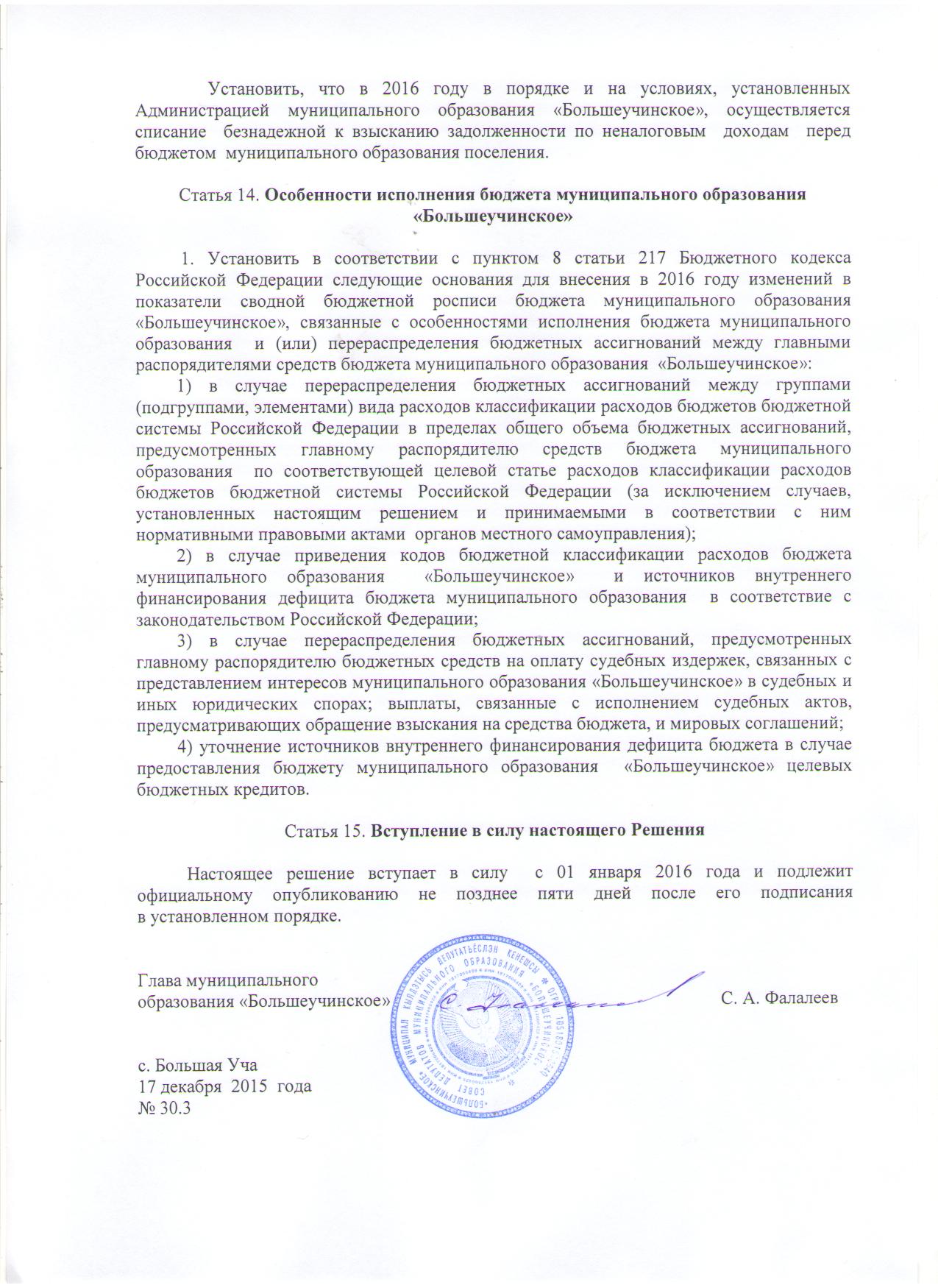 Совет депутатовмуниципального образования «Большеучинское»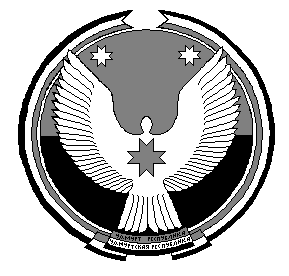 «Большеучинское»муниципал кылдэтысьдепутатъёслэнкенешсы